РЕШЕНИЕ                                                                                                     КАРАР№  85                                     с.Лекарево                               «07 » августа 2017 г.О внесении изменений в решение Совета Лекаревского сельского поселения Елабужского муниципального района Республики Татарстанот 7 апреля 2016 года № 30 «О представлении гражданами, претендующими на замещение муниципальных должностей в муниципальном образовании Лекаревское сельское поселение Елабужского муниципального района, сведений о доходах, об имуществе и обязательствах имущественного характера, а также о представлении лицами, замещающими муниципальные должности в муниципальном образовании Лекаревское сельское поселение Елабужского муниципального района, сведений о доходах, расходах, об имуществе и обязательствах имущественного характера»В соответствии с Федеральным законом от 25 декабря 2008 года № 273-ФЗ « О противодействии коррупции», частью 7.1 ст. 40 Федерального закона от 6 октября 2003 года № 131-ФЗ «Об общих принципах организации местного самоуправления в Российской Федерации», Федеральным законом от 3 декабря 2012 года № 230-ФЗ «О контроле за соответствием расходов лиц, замещающих государственные должности, и иных лиц их доходам», Федеральным законом от 12 июня 2002г. № 67-ФЗ «Об основных гарантиях избирательных прав и права на участие в референдуме граждан Российской Федерации»,  Указом Президента Российской Федерации от 08 июля 2013 года № 613 « Вопросы противодействия коррупции», Указом Президента Российской Федерации от 23 июня 2014 года № 460 « Об утверждении формы справки о доходах, расходах, об имуществе и обязательствах имущественного характера и внесении изменений в некоторые акты Президента Российской Федерации», Избирательным кодексом Республики Татарстан Совет Лекаревского сельского поселения Елабужского муниципального района Республики Татарстан:РЕШИЛ:1. Внести в решение Совета Лекаревского сельского поселения Елабужского муниципального района Республики Татарстан  от 7 апреля 2016 года № 30 « О представлении гражданами, претендующими на замещение муниципальных должностей в муниципальном образовании Лекаревское сельское поселение Елабужского муниципального района, сведений о доходах, об имуществе и обязательствах имущественного характера, а также о представлении лицами, замещающими муниципальные должности в муниципальном образовании Лекаревское сельское поселение Елабужского муниципального района, сведений о доходах, расходах, об имуществе и обязательствах имущественного характера» следующие изменения в Положении о представлении гражданами, претендующими на замещение муниципальных должностей в муниципальном образовании Лекаревское сельское поселение Елабужского муниципального района, сведений о доходах, об имуществе и обязательствах имущественного характера, а также о представлении лицами, замещающими муниципальные должности в муниципальном образовании Лекаревское сельское поселение Елабужского муниципального района, сведений о доходах, расходах, об имуществе и обязательствах имущественного характера (далее – Положение): 1.1 пункт 7  изложить в следующей редакции:«7. Гражданами, претендующими на замещение муниципальной должности, предусмотренной подпунктом 2 пункта 4 настоящего Положения  в соответствующую избирательную комиссию должны быть представлены:а) сведения о размере и об источниках своих доходов, а также об имуществе, принадлежащем ему на праве собственности (в том числе совместной собственности), о вкладах в банках, ценных бумагах в порядке и сроки, определенные Федеральным законом № 67-ФЗ;б) сведения о размере и об источниках доходов  своих супруги (супруга) и несовершеннолетних детей, а также об имуществе, принадлежащем им на праве собственности (в том числе совместной собственности), о вкладах в банках, ценных бумагах в порядке и сроки, определенные Федеральным законом № 67-ФЗ;1.2. Дополнить пунктом 7.1. следующего содержания:«7.1. При выборах депутатов представительных органов муниципальных образований, при которых избирательные округа образуются в соответствии со средней нормой представительства избирателей, не превышающей пяти тысяч избирателей, кандидаты не обязаны представлять в соответствующую избирательную комиссию сведения, предусмотренные пунктом 7 настоящего Положения»;1.3. пункт 16  изложить в следующей редакции:«16. Сведения о доходах, расходах, об имуществе и обязательствах имущественного характера, представленные лицами, замещающими муниципальные должности, размещаются в информационно-телекоммуникационной сети "Интернет" на официальных сайтах органов местного самоуправления и (или) предоставляются для опубликования средствам массовой информации в порядке, определяемом муниципальными правовыми актами»;1.4. пункт 10 изложить в следующей редакции:«10. Граждане, претендующие на замещение муниципальной должности, и лица, замещающие муниципальные должности, представляют сведения о своих доходах, расходах, об имуществе и обязательствах имущественного характера, а также о доходах, расходах, об имуществе и обязательствах имущественного характера своих супруг (супругов) и несовершеннолетних детей Президенту Республики Татарстан в порядке, установленном законом Республики Татарстан».2. Настоящее решение вступает в силу с момента его официального опубликования (обнародования).3. Контроль за исполнением настоящего решения оставляю за собой.Глава									М.Д.МасалимовМКУ «СОВЕТ ЛЕКАРЕВСКОГО  СЕЛЬСКОГО ПОСЕЛЕНИЯ» ЕЛАБУЖСКОГО МУНИЦИПАЛЬНОГО РАЙОНАРЕСПУБЛИКИ ТАТАРСТАН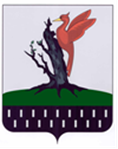 ТАТАРСТАН  РЕСПУБЛИКАСЫ АЛАБУГА  МУНИЦИПАЛЬ РАЙОНЫ МКО «ЛЕКАРЕВО АВЫЛ ЖИРЛЕГЕ СОВЕТЫ»